05.07.2021 №153					ИНФОРМАЦИОННОЕ СООБЩЕНИЕАдминистрация сельского поселения Бала-Четырманский сельсовет муниципального района Федоровский район Республики Башкортостан сообщает о проведении открытого аукциона по продаже муниципального имущества, находящегося в собственности сельского поселения Бала-Четырманский сельсовет муниципального района Федоровский район РБ.На продажу на открытом аукционе выставляются:Лот 1: нежилое здание зерносклада (к/н 02:49:110601:53), расположенный на земельном участке (к/н 02:49:110601:27) по адресу: РБ, Федоровский район, с/с Бала-Четырманский, д. Новософиевка ул. Первая, д. 43. Краткая характеристика Объекта:- нежилое здание: – зерносклад, 1992 года ввода в эксплуатацию, площадью 1505,1 кв.м., кадастровый номер 02:49:110601:53, расположенный по адресу: Федоровский район, Бала-Четырманский сельсовет, д. Новософиевка, ул. Первая, д.43. Фундаменты – бутобетонные, ленточные; стены, перегородки – панельные и кирпичные; перекрытия – деревянные; крыша – асбоцементная; полы – бетонные; проемы – дверные полотна сплошные тесовые; благоустройства – электроосвещение;- земельный участок, кадастровый номер 02:49:110601:27, площадью 1505,1 кв.м., расположенный по адресу: Федоровский район, Бала-Четырманский сельсовет, д. Новософиевка, ул. Первая, д. 43. Категория земель – земли сельскохозяйственного назначения, виды разрешенного использования – для размещения и обслуживания объектов сельскохозяйственного назначения, для иных видов сельскохозяйственного использования.Начальная цена продажи муниципального имущества согласно Отчету об определении рыночной стоимости - № 21ТВ/0005 от 15.05.2021 г. по лоту № 1 составляет – 551 000 (Пятьсот пятьдесят одна тысяча) руб. в том числе стоимость:  - земельного участка – 69 000 (Шестьдесят девять тысяч) руб., - зерносклада – 482 000 (Четыреста восемьдесят две тысячи) руб., включая НДС 20% – 80 333 (Восемьдесят тысяч триста тридцать три) руб. 33 коп;Прием документов осуществляется с 08 июля по 03 августа 2021 года включительно с 07.00 ч. по 15.00 ч. (время московское). Заявка подается путем заполнения ее электронной формы, размещенной в открытой для доступа неограниченного круга лиц части электронной площадки (далее - открытая часть электронной площадки), с приложением электронных образов необходимых документов, предусмотренных Федеральным законом о приватизации Электронный аукцион состоится 09 августа 2021 года в 09.00 (время московское) на универсальной торговой платформе ЗАО «Сбербанк-АСТ» в сети Интернет http://utp.sberbank-ast.ru (торговая секция «приватизация, аренда и продажа прав») путем последовательного повышения участниками начальной цены продажи на величину, равную либо кратную величине «шага аукциона».Подробная информация о проведении аукциона размещена в открытой для доступа неограниченного круга лиц части электронной площадки на сайте http://utp.sberbank-ast.ru, на официальном сайте Российской Федерации для размещения информации о проведении торгов www.torgi.gov.ru, официальном сайте продавца https://bala-chetirman.ru/. Телефон для справок 8(34746)2-32-70.Глава сельского поселения:                                         Г.К.НигматуллинТел: 8-34746-2-32-90БАШКОРТОСТАН РЕСПУБЛИКАҺЫ ФЕДОРОВКА РАЙОНЫ МУНИЦИПАЛЬ РАЙОНЫНЫҢ БАЛА СЫТЫРМАН АУЫЛ СОВЕТЫ АУЫЛ БИЛӘМӘҺЕ  ХАКИМИӘТЕ        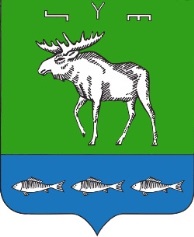 АДМИНИСТРАЦИЯ СЕЛЬСКОГО ПОСЕЛЕНИЯ БАЛА-ЧЕТЫРМАНСКИЙ СЕЛЬСОВЕТ МУНИЦИПАЛЬНОГО РАЙОНА ФЕДОРОВСКИЙ РАЙОН РЕСПУБЛИКИ БАШКОРТОСТАН 